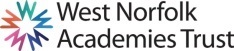 JOB DESCRIPTIONPurpose of the Job In addition to fulfilling, the professional duties of a teacher as stated in the current School Teachers Pay and Conditions Document the Phase Leader will work in partnership with the Headteacher to create a culture of high achievement where all children receive a high quality education and there is continuous improvement in standards of achievement. Main Duties and ResponsibilitiesBe a member of the Senior Leadership TeamAssist the Headteacher & Deputy Headteacher in leading and managing the schoolImproving and developing teaching and learning Develop the positive ethos and values of the schoolLead and manage specific areas of school improvement and raising teaching standards through CPD, working closely with teachers and monitoring and assessmentAchievementTo ensure all pupils make good progress from their starting pointsTo close the achievement gap for any underperforming groups of pupilsTo ensure that all pupils aspire towards national age-related expectations and aboveProfessional DutiesShaping the future In partnership with the Senior Leadership Team, establish and implement an ambitious vision and ethos for the future of the schoolPlay a leading role in the school’s improvement and self-evaluation planning processIn partnership with the Senior Leadership Team manage school resourcesDevise, implement and monitor action plans and other policy developmentsLead by example to motivate and work with othersIn partnership with the Senior Leadership Team, lead by example when implementing and managing change initiativesPromote a culture of inclusion within the school community where all views are valued and taken in to account Leading teaching and learningBe an excellent role model, exemplifying a high standard of teaching and promoting high expectations for all members of the school communityWork with the Headteacher to raise standards through staff performance managementLead the development and delivery of training for teaching and support staff Lead the development and review of all aspects of the curriculum including planning, recording and reporting, assessment for learning and the development of a creative and appropriate curriculum for all pupilsWork in partnership with the Senior Leadership Team in managing the schools through strategic planning and the formulation of policy and delivery of strategy, ensuring management decisions are implementedWith the Senior Leadership Team, lead the processes involved in monitoring, evaluating and challenging the quality of teaching and learning taking place throughout the school, including lesson observations to ensure consistency and qualityEnsure the systematic teaching of basic skills and recording of impact is consistently high across the schoolDevelop, review systems to ensure robust evaluation of school performance, progress data and actions to secure improvements comparable to appropriate national standards  Ensure through leading by example the active involvement of pupils and staff in their own learningDeveloping self and othersSupport the development of collaborative approaches to learning within the school and beyondBe an excellent role model for both staff and pupils in terms of being reflective and demonstrating a desire to improve and learnTake responsibility and accountability for identified areas of leadership, including statistical analysis of pupil groups, progress data and target settingWork with the Senior Leadership Team to deliver an appropriate programme of professional development for all staff including quality coaching and mentoring, in line with the school improvement plan and performance management Lead the annual appraisal process for identified support and teaching staff Managing the organisationLead regular reviews of all school systems to ensure statutory requirements are being met and improved on where appropriateEnsure the effective dissemination of information, the maintenance of and ongoing improvements to agreed systems for internal communicationWorking with the Senior Leadership Team, undertake key activities related to professional, personnel/HR issues Manage HR and other leadership processes as appropriate e.g. sickness absence, disciplinary, capabilityEnsure a consistent approach to standards of behaviour, attendance and punctuality are implemented across the schoolBe a proactive and solution focused member of the executive senior leadership teamEnsure the day-to-day effective organisation and running of the school including the deployment of staff as appropriateTo undertake any professional duties, reasonably delegated by the HeadteacherSecuring accountabilityLead and support the staff and governing body in fulfilling their responsibilities with regard to school performance and standardsSupport the Senior Leadership Team in reporting the school’s performance to its community and partnersPromote and protect the health and safety welfare of pupils and staffTake lead responsibility for promoting and safeguarding the welfare of children and young people within the schoolStrengthening communityWork with the Senior Leadership Team in developing the policies and practice, which promote inclusion, equality and the extended services that the school offersDevelop and maintain contact with all specialist support services as appropriatePromote the positive involvement of parents/carers in school lifeOrganise and conduct meetings where appropriate with parents and carers to ensure positive outcomes for all partiesStrengthen partnership and community workingPromote positive relationships and work with colleagues in other schools and external agenciesGeneralTo take an active part in all aspects of school life.  To provide information and advice of the Senior Leadership Team as required and support accountability processes throughout the school.To take on specific tasks related to the day-to-day administration and organisation of the school as required.To take on any additional responsibilities which might, from time to time, be determined by the Headteacher.Personal and Professional ConductA teacher is expected to demonstrate consistently high standards of personal and professional conduct. The following statements define the behaviour and attitudes, which set the required standard for conduct throughout a teacher’s career.Teachers uphold public trust in the profession and maintain high standards of ethics and behaviour, within and outside school, by:treating pupils with dignity, building relationships rooted in mutual respect, and at all times observing proper boundaries appropriate to a teacher’s professional positionhaving regard for the need to safeguard pupils’ well-being, in accordance with statutory provisionsshowing tolerance of and respect for the rights of othersnot undermining fundamental British values, including democracy, the rule of law, individual liberty and mutual respect, and tolerance of those with different faiths and beliefsensuring that personal beliefs are not expressed in ways which exploit pupils’ vulnerability or might lead them to break the law.Teachers must have proper and professional regard for the ethos, policies and practices of the school in which they teach, and maintain high standards in their own attendance and punctuality.Teachers must have an understanding of, and always act within, the statutory frameworks, which set out their professional duties and responsibilities.Job context and flexibilityThe duties and responsibilities listed in this job description provide a summary of the main aspects of the role.   This is not an exhaustive list and the post holder may be required to carry out other tasks, as deemed appropriate to the grade and nature of the post.This job description is current at the date indicated below but, in consultation with the post holder, it may be changed by the Headteacher to reflect or anticipate changes in the post commensurate with the grade or job title. Due to the routine of the school, the workload may not be evenly spread throughout the year.  Flexibility of hours, and a flexible attitude and willingness to assist others in the team, when required is necessary.The post holder will have a shared responsibility for the safeguarding of all children and young people. The post holder has an implicit duty to promote the welfare of all children and young people.The Trust is committed to safeguarding and promoting the welfare of children and young people and expects all staff and volunteers to share in this commitment. All staff will be subject to an enhanced DBS (Disclosure and Barring Service) check.Where the post holder has a budgetary responsibility, it is a requirement of the role to work within the Academy’s financial regulations.PERSON SPECIFICATIONAppl = Application form	Int = Interview		Ref = ReferenceSchool:Gaywood Primary School part of West Norfolk Academies TrustJob TitlePhase Leader LKS2 or UKS2Grade:MPS/UPS + TLR 2Hours/weeks:Full Time Responsible to:Deputy Headteacher and HeadteacherWorking With:Teaching and Support StaffPupils, Parents and External AgenciesQualificationsEssentialDesirableHow assessedHonours Degree or equivalentAppl/RefQualified Teacher StatusAppl/RefEvidence of Continuing Professional DevelopmentAppl/RefRegistered/Started/Completed NPQML, NPQSL or NPQHAppl/RefExperienceEssentialDesirableHow assessedTeaching Primary pupils (KS2)Appl/Int/RefLeading a subjectAppl/Int/RefExperience of coaching and mentoringAppl/Int/RefTeaching in more than one schoolAppl/Int/RefLeading a core subjectAppl/Int/RefLeading staff developmentAppl/Int/RefWorking with school parents’ groups and the wider communityAppl/Int/RefPersonal and Professional SkillsEssentialDesirableHow assessedSupport the core values, aims and ethos of the schoolAppl/Int/RefTake a role in school developmentAppl/Int/RefDemonstrate outstanding practice as a classroom practitionerAppl/Int/RefCarry out teaching duties in accordance with school schemes of work and the national curriculumAppl/Int/RefCommunicate clearly and effectively with all those involved in the life of the schoolAppl/Int/RefBe flexible and supportive of staffAppl/Int/RefContribute to staff development activitiesAppl/Int/RefSet a good example in terms of dress, punctuality, attendance and general professionalism Appl/Int/RefPrioritise and manage time effectivelyAppl/Int/RefPositive attitude to workAppl/Int/RefIntegrity, trustworthy, honest and openAppl/Int/RefMotivate and inspire confidence in pupils, staff, parents, governors and the wider community to further develop and promote the schoolAppl/Int/RefDeal sensitively with people and resolve conflicts Appl/Int/RefCommunicate clearly and take into account, where appropriate, the views of othersAppl/Int/RefThink creatively and imaginatively to solve problems and identify opportunitiesAppl/Int/RefFacilitate a collaborative approach to decision makingAppl/Int/RefDelegate and monitor effectivelyAppl/Int/RefLead whole school Acts of Collective WorshipAppl/Int/RefAttend Governor’s meetingsAppl/Int/RefAttend and participate in after school events and activitiesAppl/Int/RefKnowledge and SkillsEssentialDesirableHow assessedCurrent national education initiativesAppl/Int/RefStrategies for inclusion and development of all childrenAppl/Int/RefA commitment to developing the whole child through an enriched curriculum in school and extra- curricular activitiesAppl/Int/RefGood knowledge and understanding of the National CurriculumAppl/Int/RefKnowledge of effective teaching and learning strategies to meet the needs of all pupilsAppl/Int/RefAbility to maintain high standards of discipline and behaviour throughout the schoolAppl/Int/RefGood oral and written skillsAppl/Int/RefAbility to investigate, solve problems and make decisions Appl/Int/RefSelf EvaluationAppl/Int/RefSchool Development PlanningAppl/Int/RefMonitoring and reviewing the School Development PlanAppl/Int/RefThe application of classroom observations and pupil conferencing to raise standards in teaching and learningAppl/Int/RefOutdoor learningAppl/Int/RefWorking in partnership with parents and outside agenciesAppl/Int/RefChild Protection and Safeguarding procedures and legislationAppl/Int/RefStaff development and performance managementAppl/Int/RefTarget setting; pupil tracking; benchmarking and other method of analysing both pupil attainment and achievementsAppl/Int/Ref